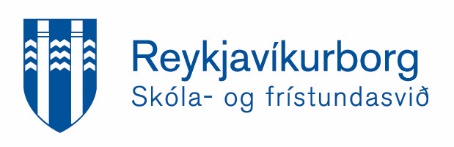 Umsókn um skólavist í sérhæfðri sérdeild fyrir nemendur með einhverfuÍ Reykjavík eru sex sérhæfðar sérdeildir fyrir einhverfa nemendur. Þær eru staðsettar í Fellaskóla, Foldaskóla, Hamraskóla, Háaleitisskóla, Langholtsskóla og Vogaskóla. Deildirnar eru fyrir nemendur í 1. til 10. bekk og taka 6 til 9 nemendur hver. Nánari upplýsingar um starfsemi deildanna er að finna á heimsíðum skólanna.Foreldrar sækja um skólavist í deildunum með því að fylla út þetta eyðublað sem finna má á heimasíðu skóla og frístundasviðs, http://eldri.reykjavik.is/desktopdefault.aspx/tabid-3809/6353_view-2300/ og einnig á skrifstofum skólanna. Umsóknir skilist til skóla- og frístundasviðs, Borgartúni 12-14 eða til eins neðangreindra skóla fyrir 1. mars. Með umsóknum fylgi greiningargögn og skýrslur leik- eða grunnskóla nemenda. fffgfffg□ Ég veiti heimild fyrir því að starfsmaður sérdeildar skoði barnið í núverandi aðstæðum í leik- eða grunnskólaUndirskrift foreldra:Dagsetning og staður:______________________________________________________________________________________________________________________________ ______________________________________________________________________ ______________________________________________________________________ 